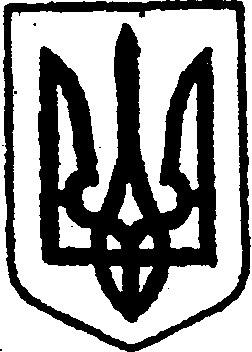 КИЇВСЬКА ОБЛАСТЬТЕТІЇВСЬКА МІСЬКА РАДАVІІІ СКЛИКАННЯП’ЯТА ПОЗАЧЕРГОВА СЕСІЯР І Ш Е Н Н Я    04.02.2021 р.                                                                            №     - 05П-VIIІПро реорганізацію комунального  підприємства «Господарочка - К» Кашперівської сільської ради          Відповідно до статей 104-107  Цивільного Кодексу України, статті 59 Господарського кодексу України,  статей 26, 60, пункт 10 розділ V Прикінцевих та перехідних положень  Закону України «Про місцеве самоврядування в Україні», Закону України «Про державну реєстрацію юридичних осіб та фізичних осіб – підприємців», з метою економічного і раціонального використання бюджетних коштів, оптимізації управління суб’єктами господарювання комунальної форми власності, підвищення ефективності використання  майна комунальної власності, враховуючи висновок постійної комісії з питань торгівлі, житлово-комунального господарства, побутового обслуговування, громадського харчування, управління комунальною власністю, благоустрою, транспорту, зв’язку, керуючись ЗУ «Про внесення змін до деяких законів України щодо впорядкування окремих питань організації та діяльності органів місцевого самоврядування і районних державних адміністрацій», Тетіївська міська радаВ И Р І Ш И Л А:1. Припинити юридичну особу Комунальне підприємство «Господарочка - К» Кашперівської сільської ради (код ЄДРПОУ 38207839) в зв’язку з реорганізацією шляхом приєднання до комунального підприємства «Благоустрій» (код ЄДРПОУ 31970315).2. Протягом трьох робочих днів повідомити орган державної реєстрації про припинення юридичної особи.3. Затвердити склад ліквідаційної комісії (додається).4. Міському голові затвердити в установленому порядку кількісний та персональний склад комісії з реорганізації вищевказаного комунального підприємства, визначити місцезнаходження комісії за адресою: 09801, вул. Януша Острозького, 5, місто Тетіїв.5. Встановити строк для заявлення кредиторами своїх вимог до КП «Господарочка-К» терміном 2 місяці.6. Комісії з припинення діяльності комунального підприємства «Господарочка-К» провести всі необхідні дії з реорганізації комунального підприємства в порядку встановленому чинним законодавством України.7. Комісії з припинення діяльності комунального підприємства «Господарочка-К» після закінчення строку для пред'явлення вимог кредиторами та задоволення чи відхилення цих вимог - скласти передавальний акт та подати його на затвердження до Тетіївської міської ради.8. Голові комісії з припинення діяльності комунального підприємства «Господарочка-К» провести державну реєстрацію припинення юридичної особи.9. КП «Благоустрій» внести зміни до відомостей в Єдиному державному реєстрі про юридичну особу, щодо правонаступництва юридичної особи, до якої приєднуються. Приєднання вважається завершеним з дати державної реєстрації цих змін.10. Контроль за виконанням даного рішення покласти на постійну комісію з питань торгівлі, житлово-комунального господарства, побутового обслуговування, громадського харчування, управління комунальною власністю, благоустрою, транспорту, зв'язку.  Міський голова                                                    Богдан БАЛАГУРА